Формат- 18 лунок Техасский Скрэмбл, 4 человека в команде (с учетом 10% от суммы HCP участников команды)Мужчины (min HCP 36), старт с желтых «ти» Женщины (min HCP 36), старт с красных «ти» Одновременный старт в 11:00 В случае неподтвержденного игрового уровня Администрация вправе применить защитные меры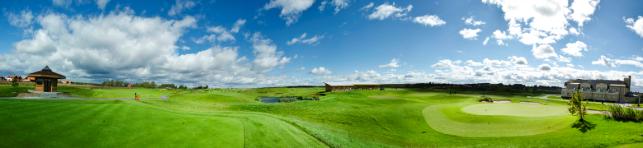 ПримечанияРегистрационный взнос: Члены Завидово PGA National, МГГК (держатели карт альянса клубов) –5 000 руб. Гости Клуба– 12 000 руб. Юниоры – 50% от объявленного тарифа Члены Завидово PGA National пользуются безусловным приоритетом при удовлетворении заявокПриоритетом пользуются заявки, поступившие ранее другихИгрок несет персональную ответственность за точность сведений относительно своего гандикапаКлуб вправе отказать в удовлетворении заявки без объяснения причинgolf@zavidovo-golf.ruТ: +7 495 58 79 00; +7 48242 49 8 38ФИОТелефонE-mailДата заявкиЗначение точного гандикапаГольф-кары предоставляются только при предварительном бронировании, приоритет для Членов Завидово PGA National и при наличии свидетельства о медицинских показаниях.